  INFORME DE ACTIVIDADES  DEL MES DE FEBRERO  DEL 2019 DIRECCION DE PROMOCION ECONOMICA, TURISMO Y PARTICIPACION CIUDADANA. 5.- JUEVES 14 DE FEBRERO DEL 2019, ASISTENCIA A LA REUNION INFORMATIVA EN LAS INSTALACIONES DE LA CNC, JALISCO. 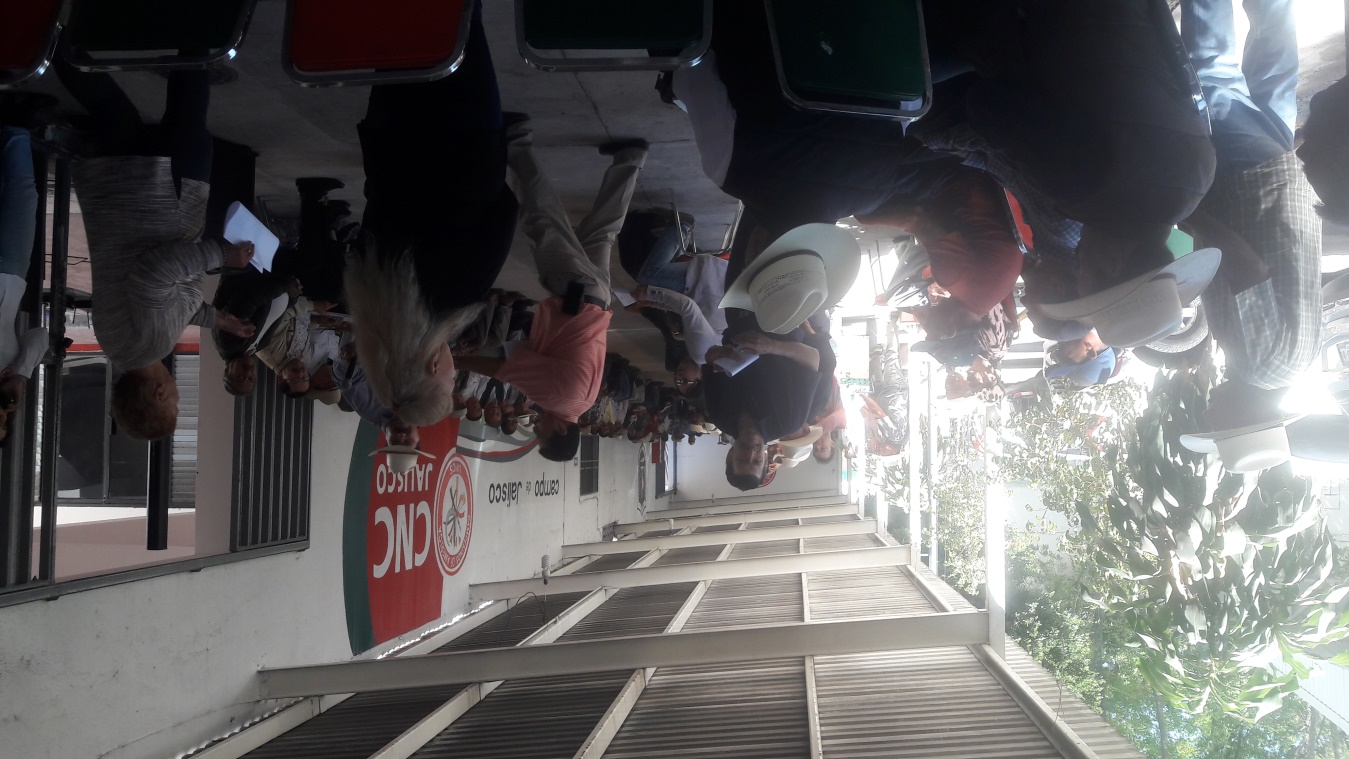 6.- MARTES 19 DE FEBRERO DEL 2019, PARTICIPACION EN LA DE TURISMO QUE SE LLEVO ACABO EN LA CASA DE LA CULTURA EN EL MUNICIPIO DE MAZAMITLA, JALISCO. 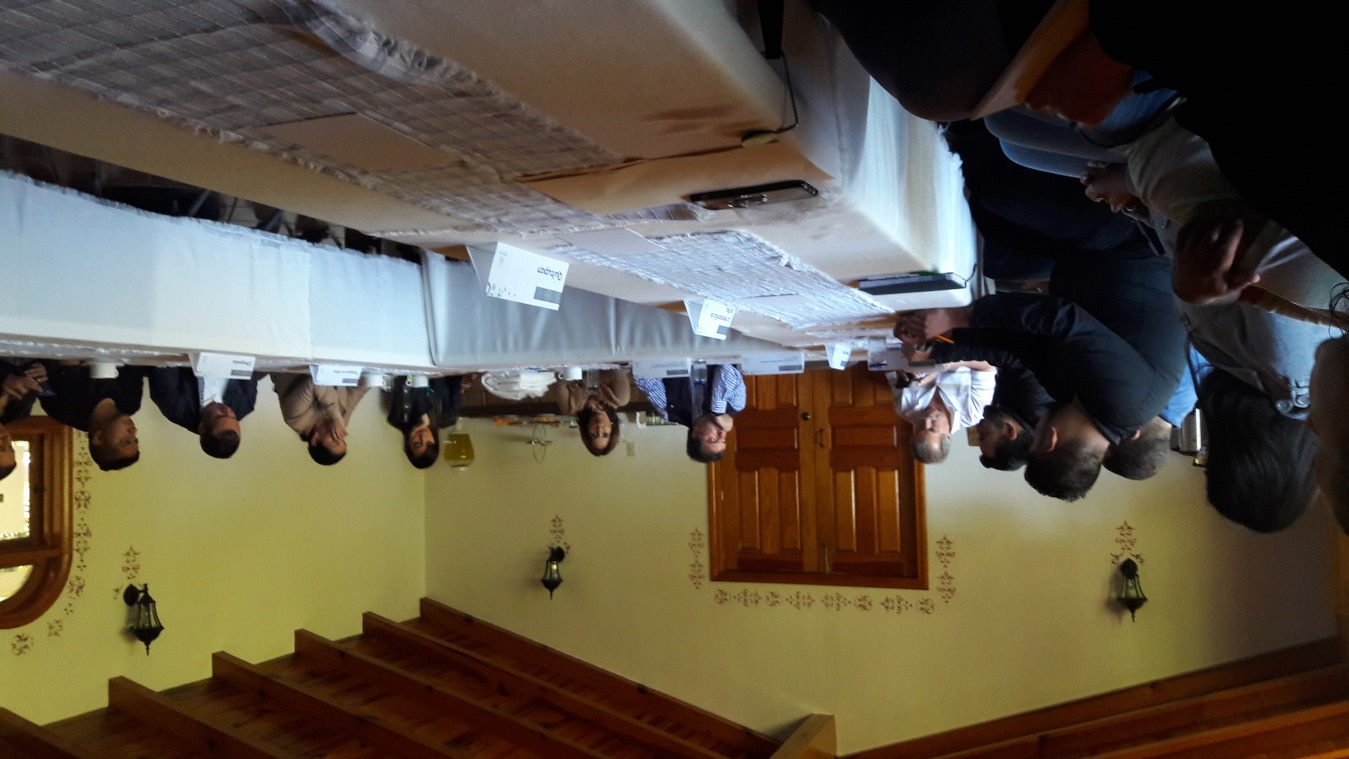 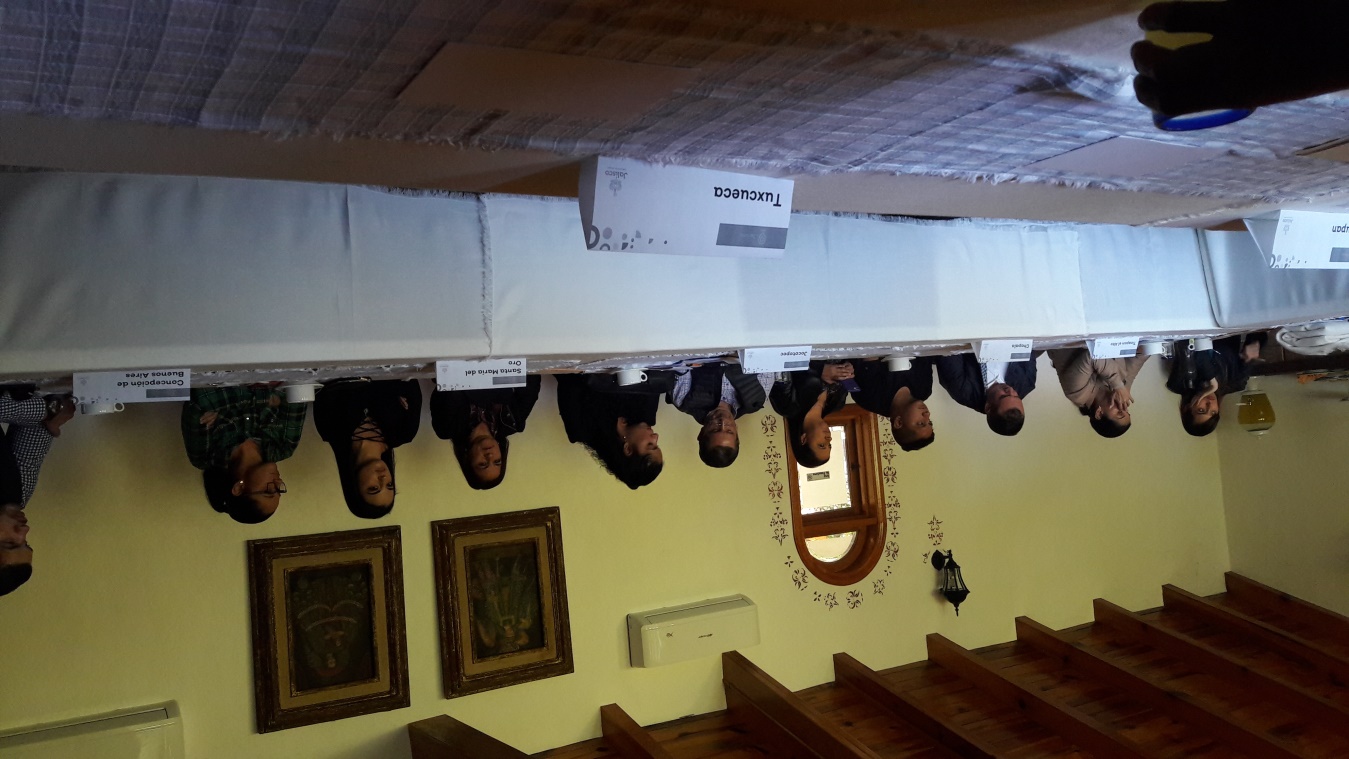 7.- MIERCOLES 20 DE FEBRERO DEL 2019, PARTICIPACION EN LAS MESAS DE TRABAJO, SOBRE PESCA RESPONSABLE, ACUACULTURA, MANEJO Y COMERCIALIZACION, PARTICIPO PERSONAL DE LA SADER ESTATAL DEL AREA DE ACUACULTURA Y PESCA, REPRESENTANTES DE LAS COOPERATIVAS DE PESCA DEL MUNICIPIO DE TIZAPAN EL ALTO, JOCOTEPEC Y TUXCUECA Y PERSONAL DEL H. AYUNTAMIENTO DE TUXCUECA. 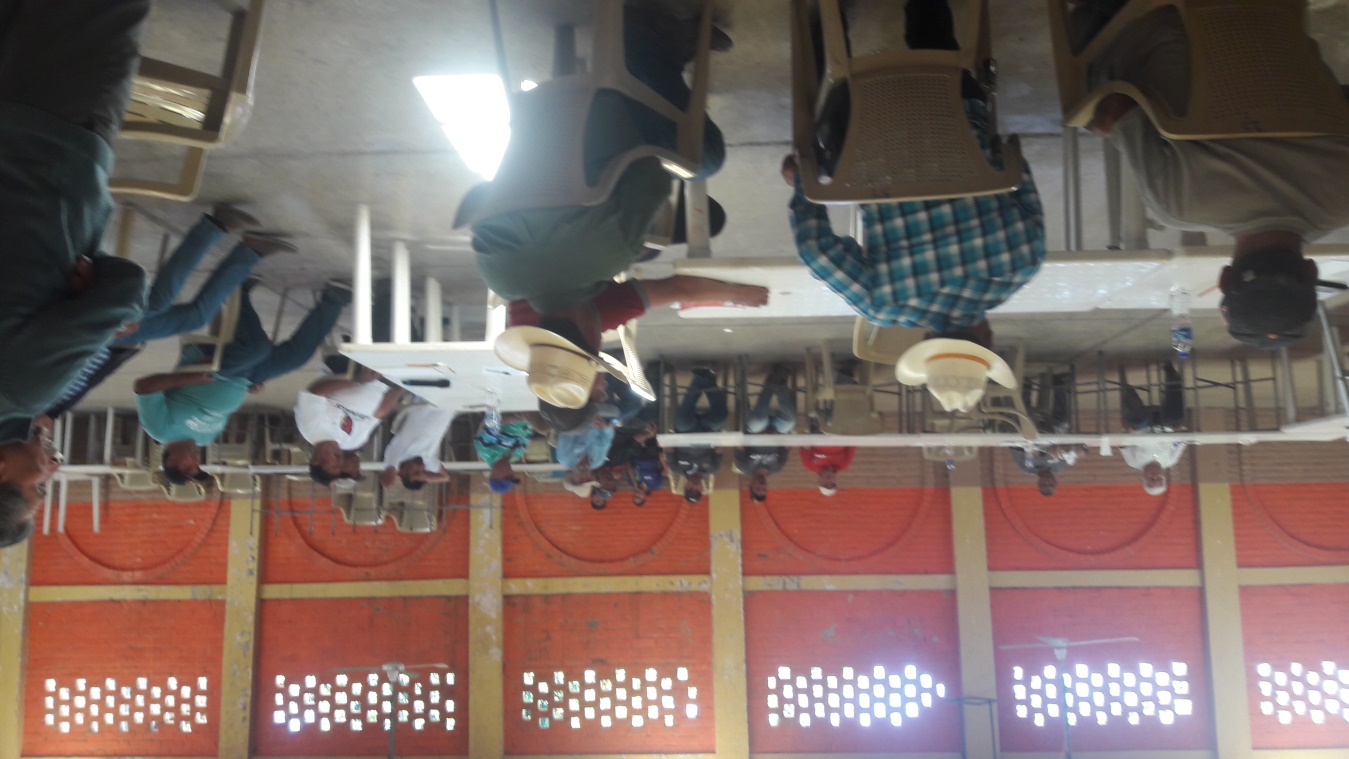 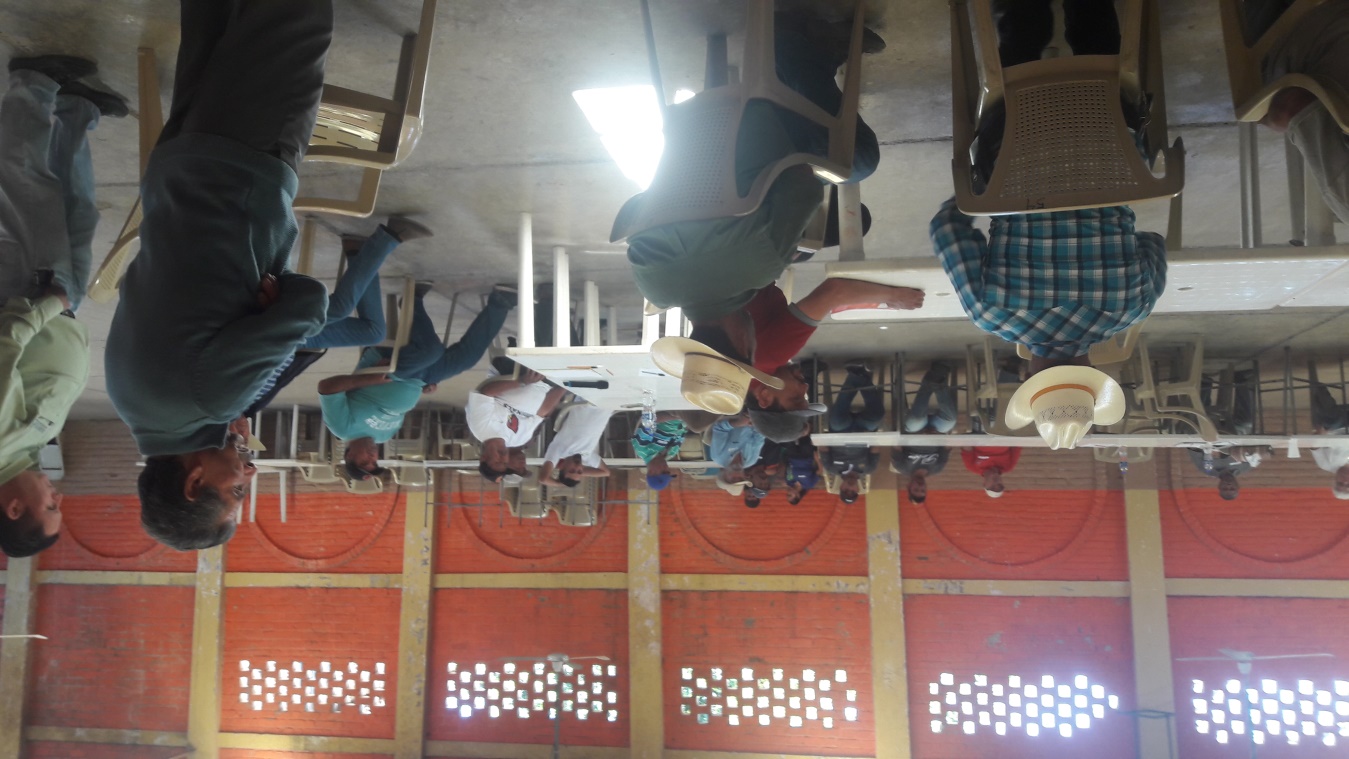 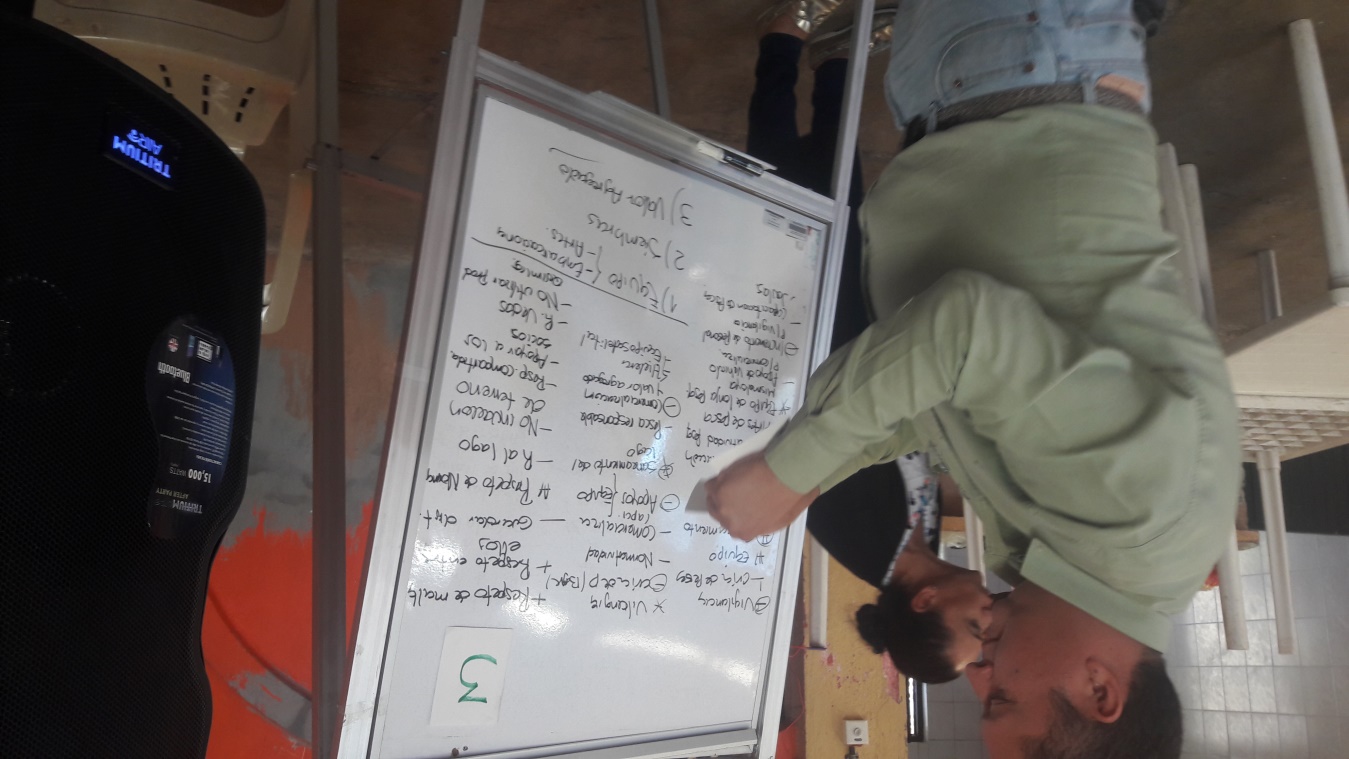 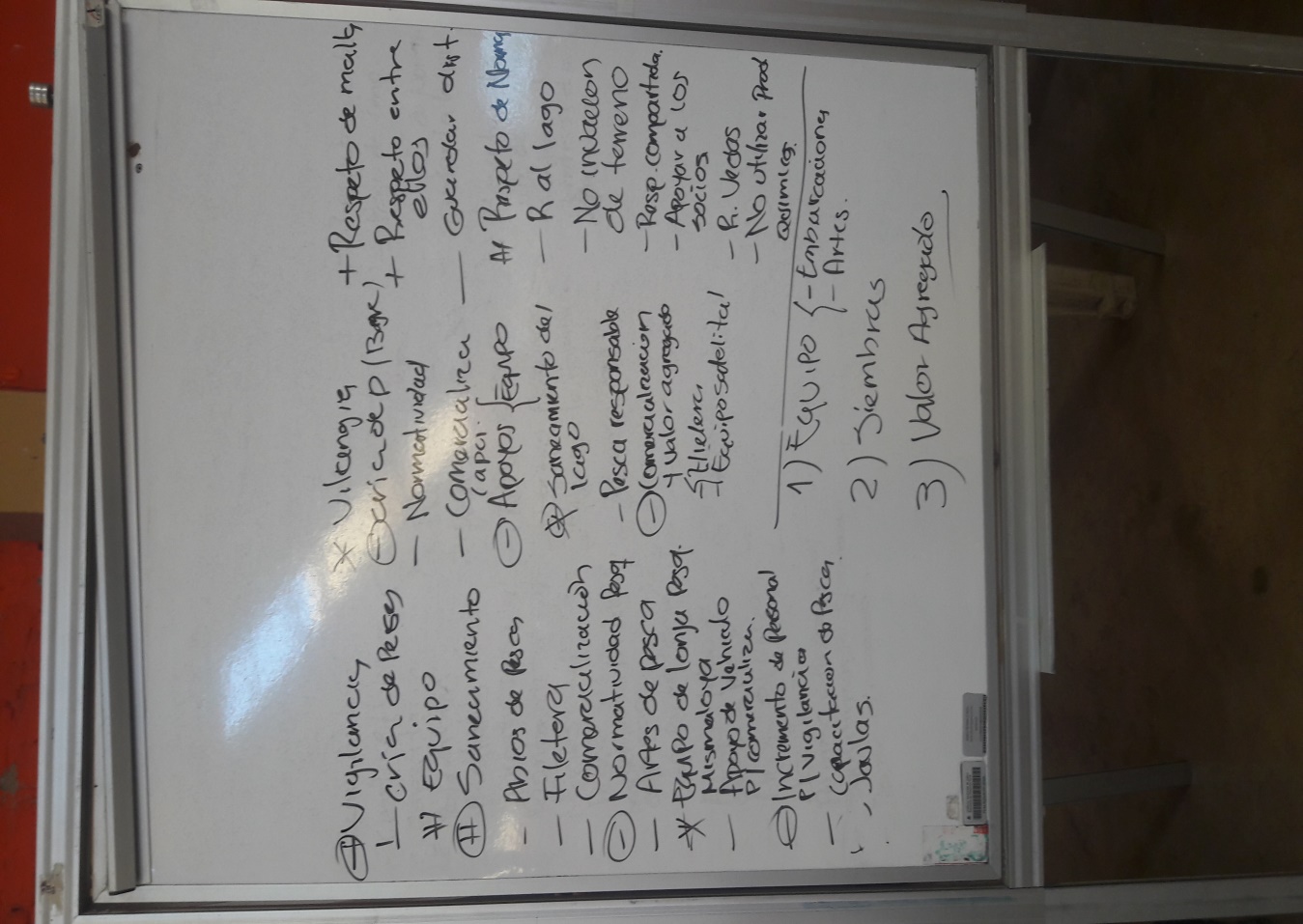 8.- MIERCOLES 27 DE FEBRERO DEL 2019, PARTICIPACION EN LA REUNION DE PLANEACION,  PARTICIPACION CIUDADANA Y GOBERNANZA  QUE TUVO LUGAR EN LA CASA DE LA CULTURA EN EL MUNICIPIO DE MAZAMITLA, JALISCO. 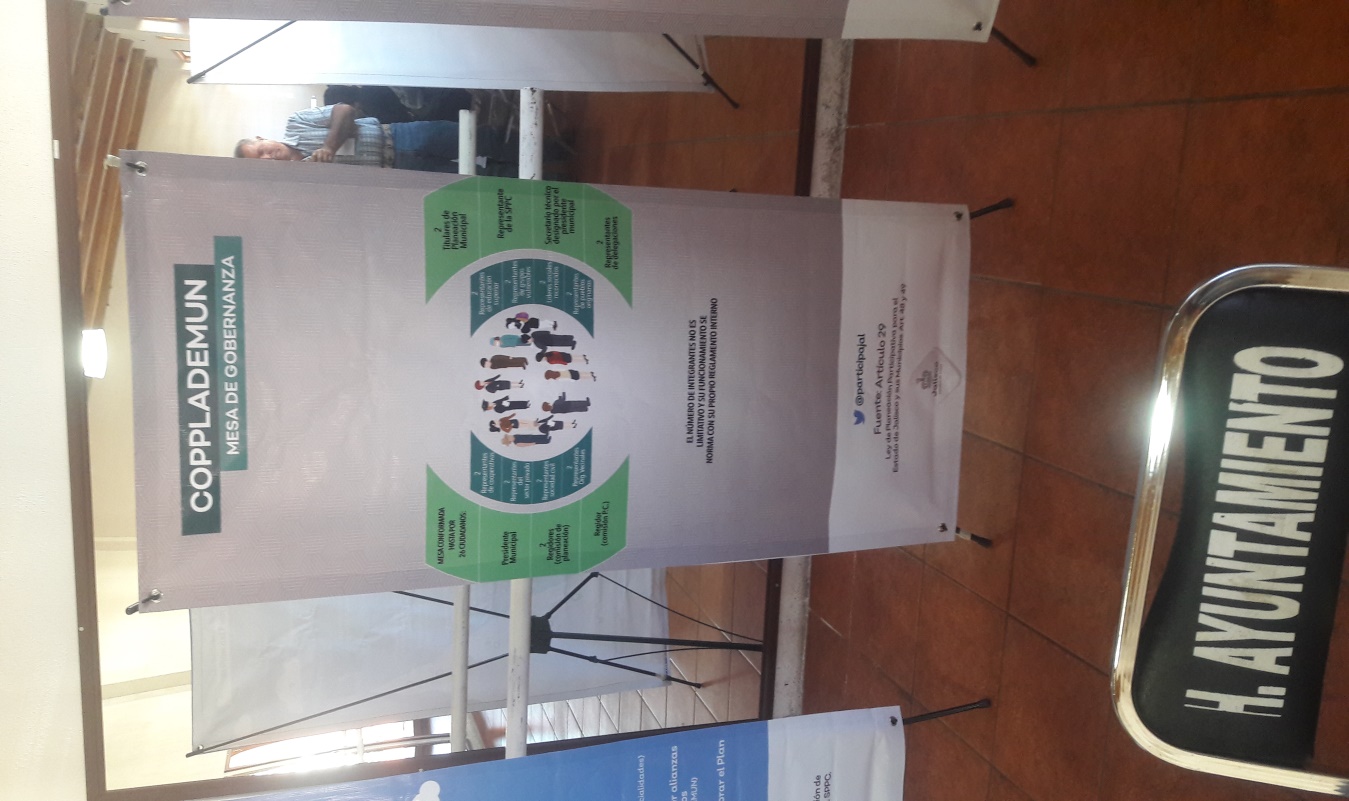 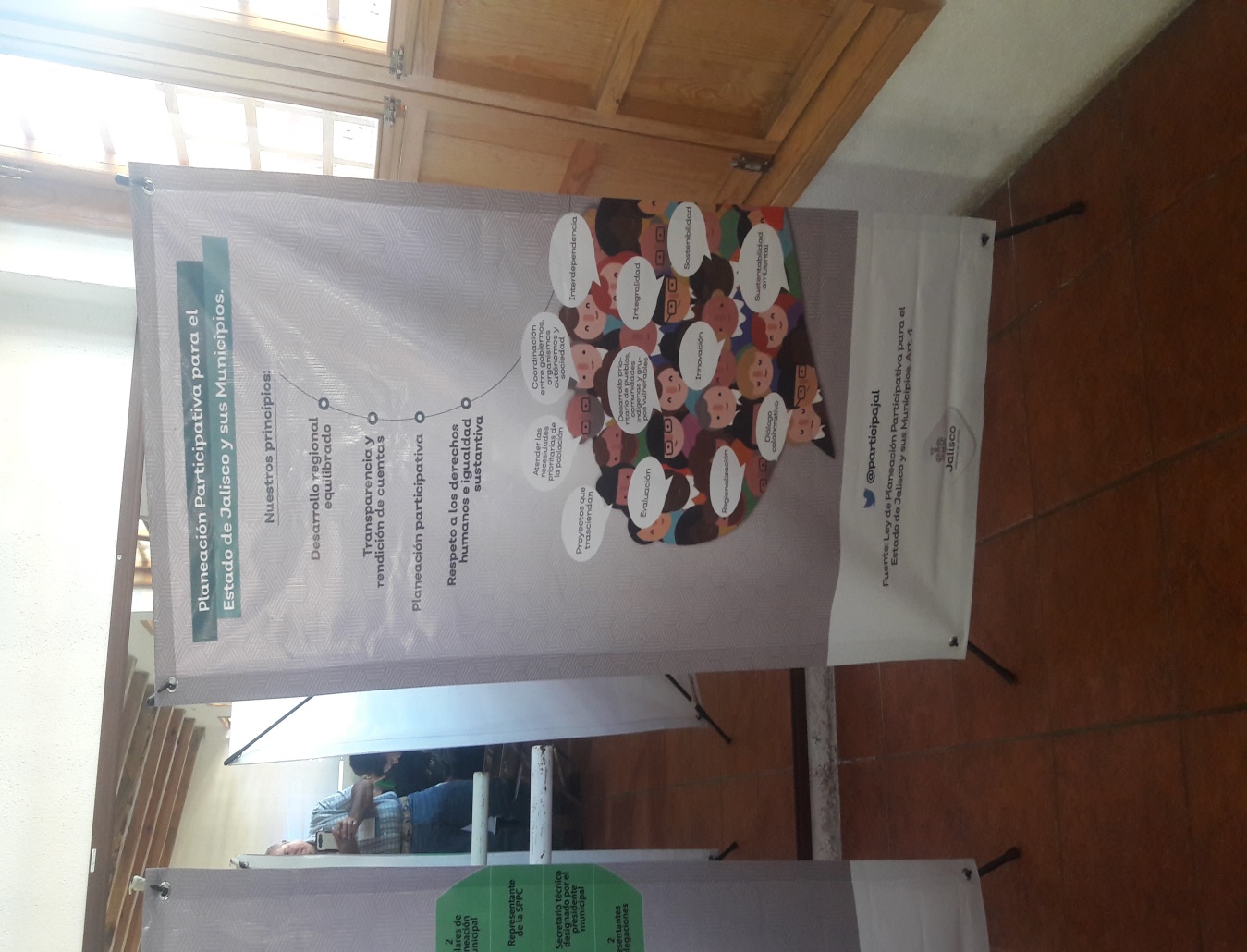 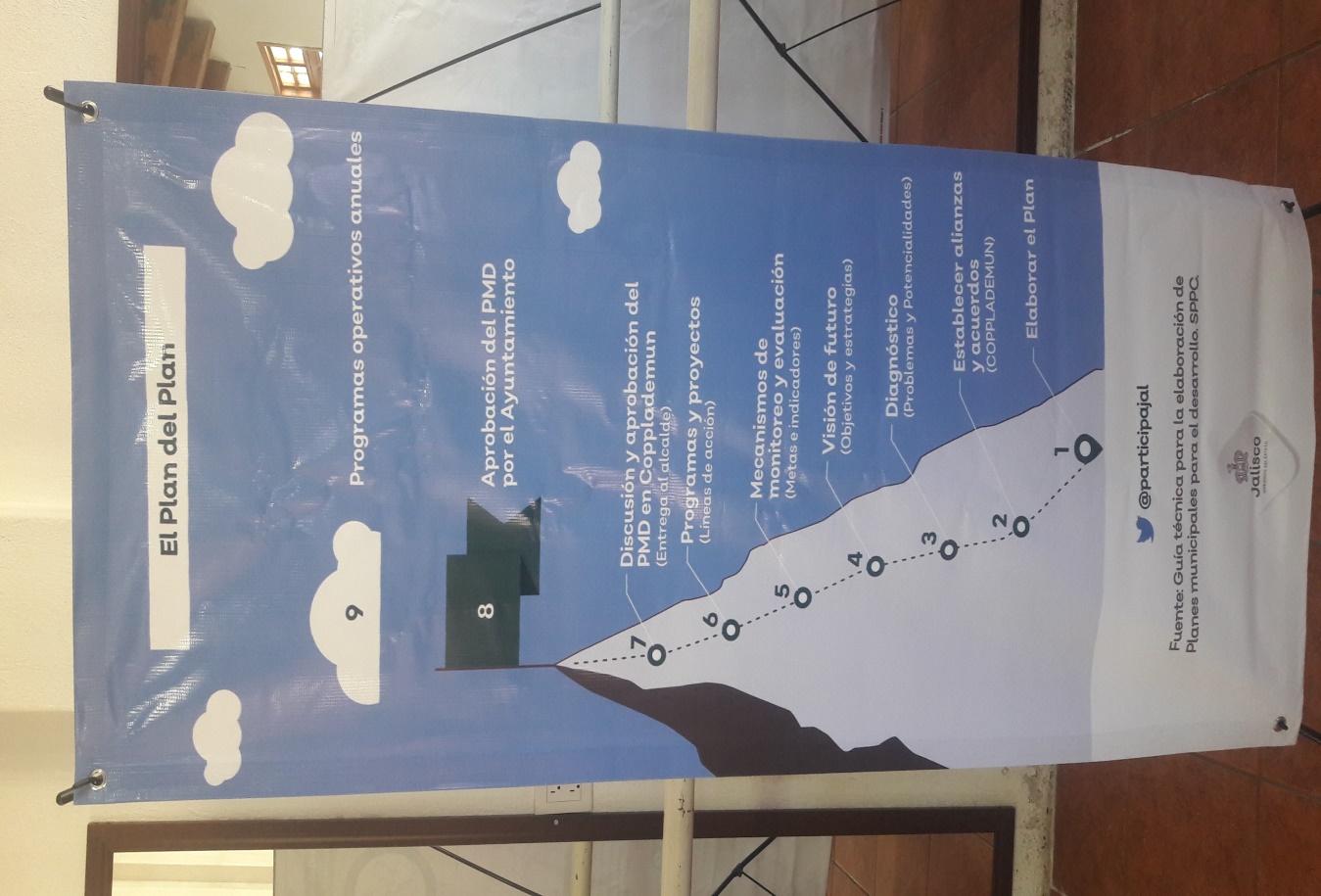 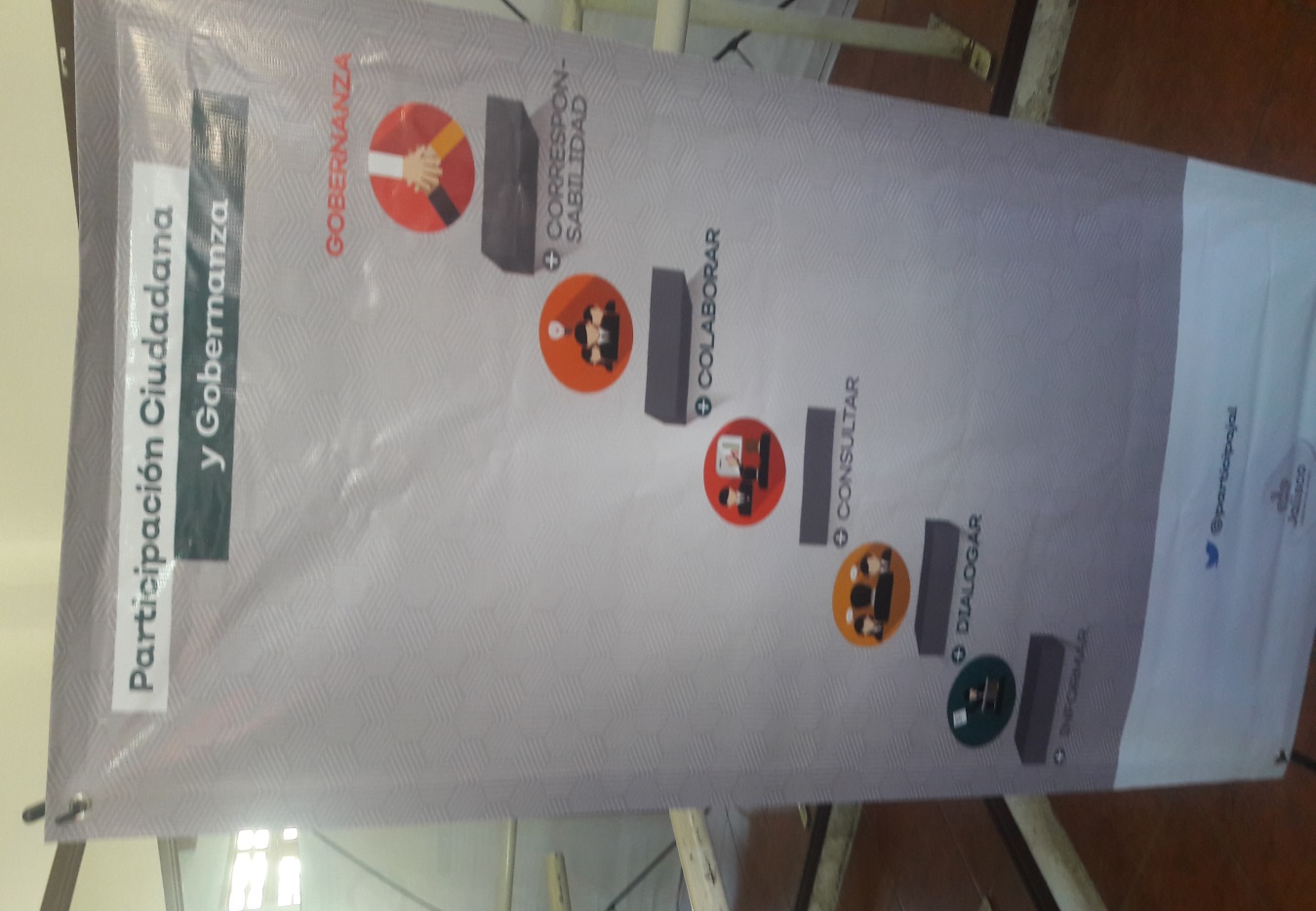 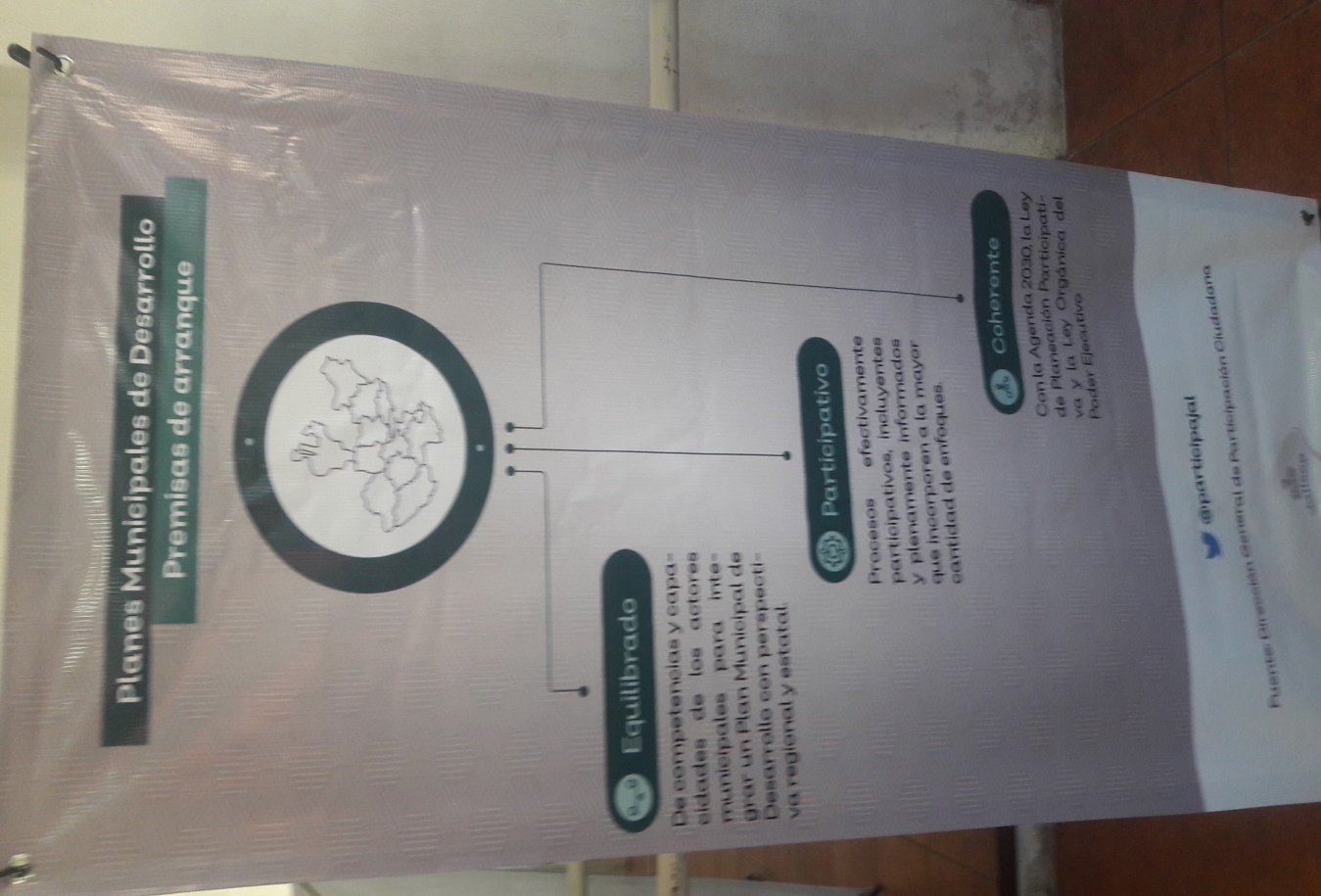 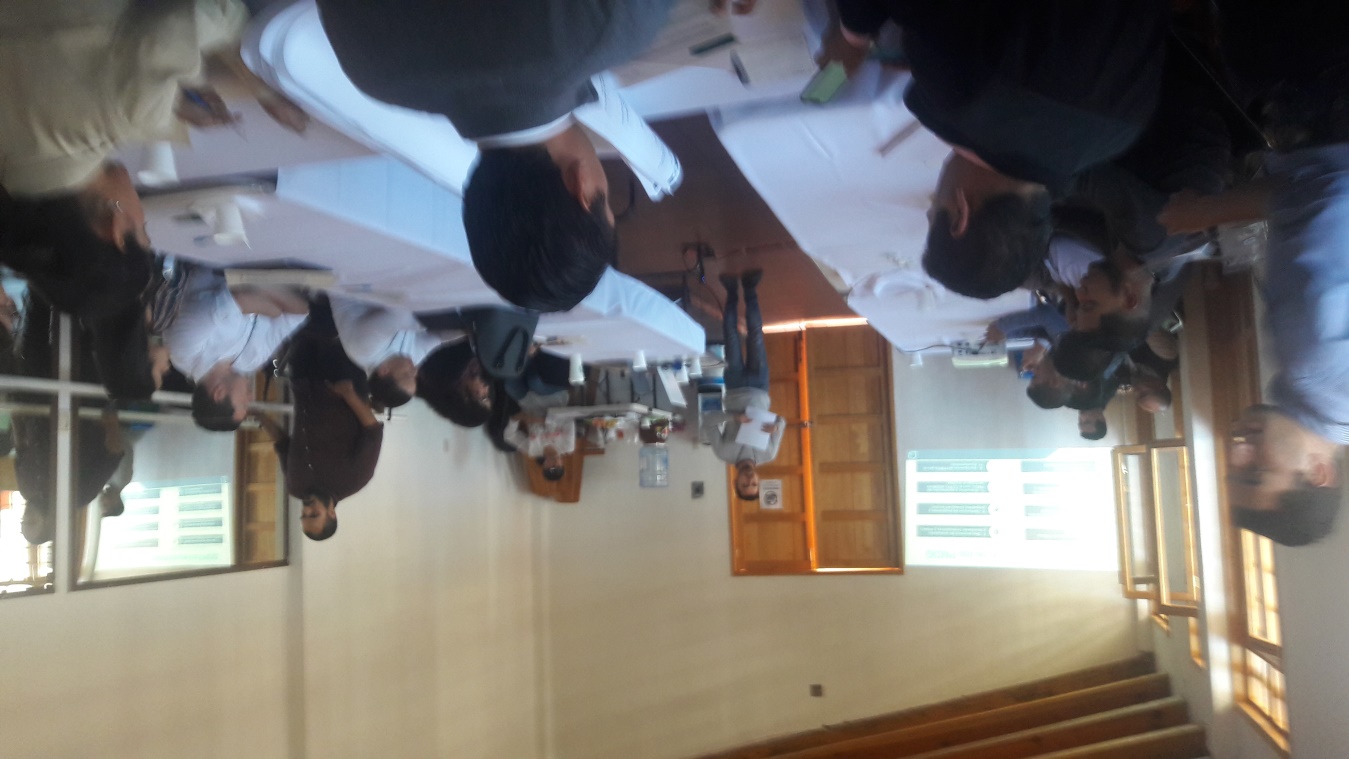 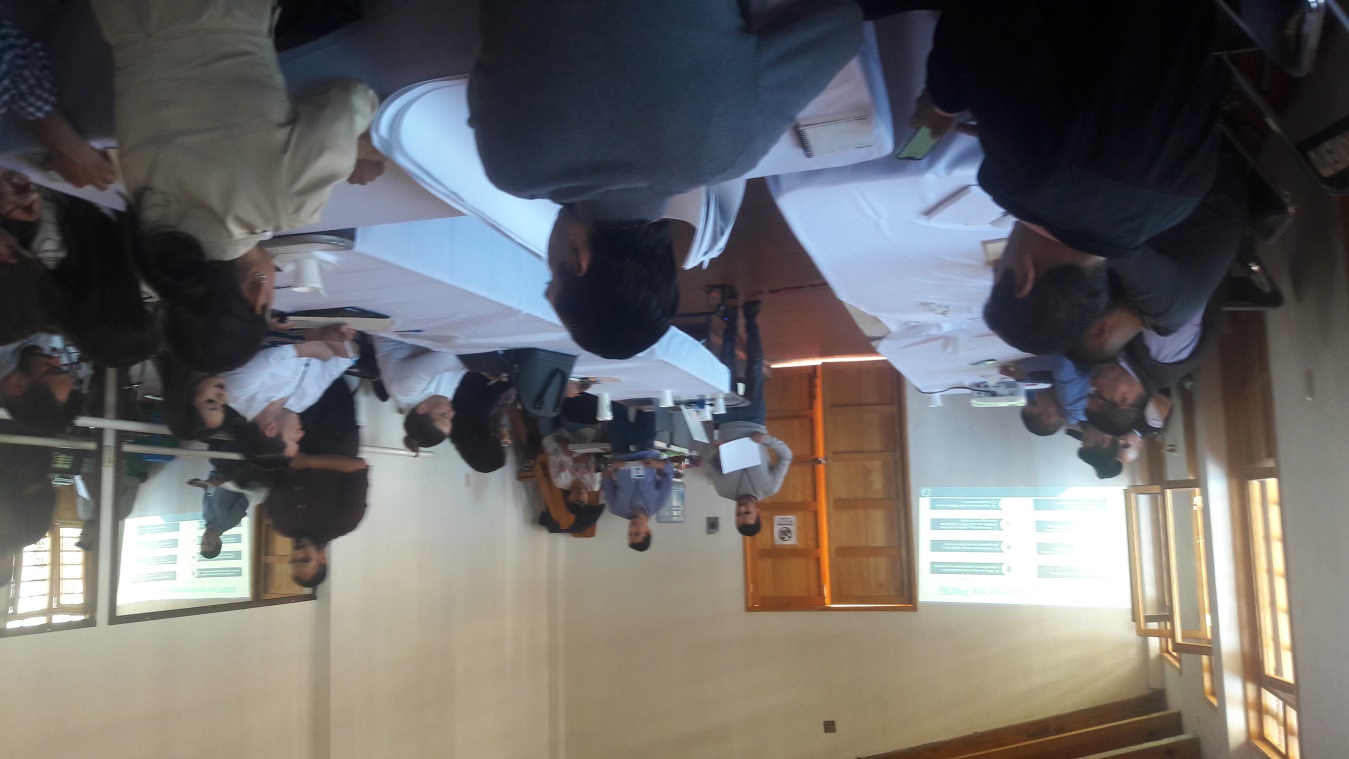 